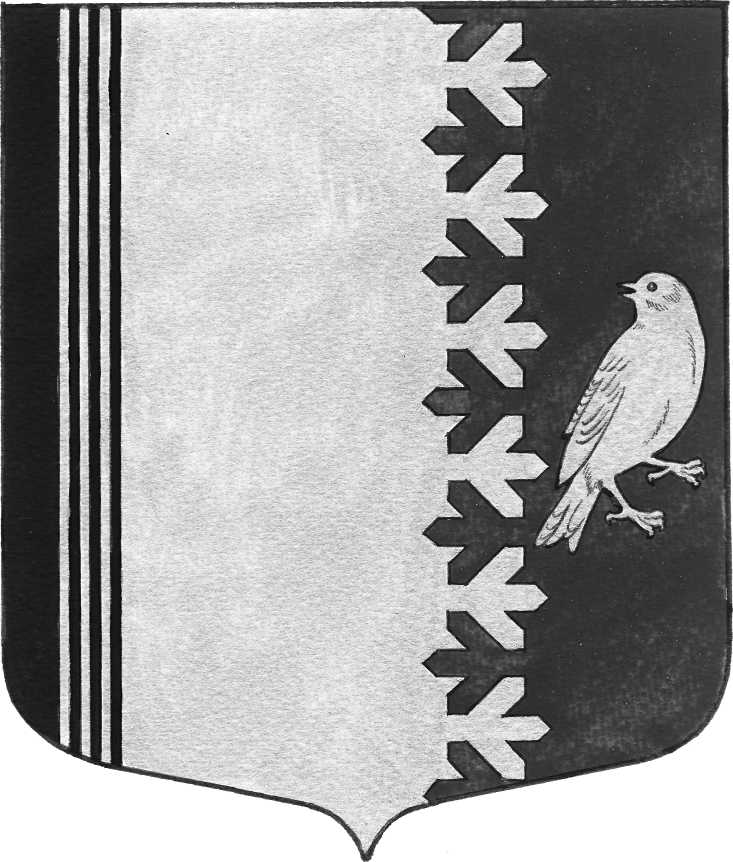 СОВЕТ ДЕПУТАТОВ МУНИЦИПАЛЬНОГО ОБРАЗОВАНИЯШУМСКОЕ СЕЛЬСКОЕ ПОСЕЛЕНИЕКИРОВСКОГО МУНИЦИПАЛЬНОГО РАЙОНА ЛЕНИНГРАДСКОЙ ОБЛАСТИЧЕТВЕРТОГО СОЗЫВА ПРОЕКТ  Р Е Ш Е Н И Еот      декабря   2021 года №  ______Об индексации размера платы за пользование жилым помещением (платы за наем) для нанимателей жилых помещений по договорам социального найма и договорам найма жилых помещений муниципального жилищного фонда	В соответствии с пунктом 6 Порядка установления, изменения и ежегодной индексации платы за наем жилых помещений по договорам найма жилых помещений жилищного фонда социального использования, утвержденного Постановлением Правительства РФ от 12.12.2014 № 1356, совет депутатов муниципального образования Шумское сельское поселение Кировского муниципального района Ленинградской области решил:1. Осуществить индексацию размера платы за пользование жилым помещением (платы за наем) для нанимателей жилых помещений по договорам социального найма  и договорам найма жилых помещений муниципального жилищного фонда, утвержденную решением Совета депутатов муниципального образования Шумское сельское поселение Кировского муниципального района Ленинградской области от 18 августа 2020 года № 56, согласно приложения.2. Настоящее Решение подлежит официальному опубликованию в газете  «Вестник МО Шумское сельское поселение Кировского муниципального района» и на официальном сайте администрации шумское.рф в информационно-телекоммуникационной сети «Интернет»3. Контроль за исполнением настоящего решения возложить на заместителя главы администрации. Глава муниципального образования                                                В.Л.УльяновРазослано: дело -2, ЕИРЦ, прокуратура КМР, сектор экономики и финансов.Приложение 1 к решению Совета депутатов    
         МО Шумское сельское поселение Кировского муниципального района Ленинградской областиПриложение 1 к решению Совета депутатов    
         МО Шумское сельское поселение Кировского муниципального района Ленинградской областиПриложение 1 к решению Совета депутатов    
         МО Шумское сельское поселение Кировского муниципального района Ленинградской областиПриложение 1 к решению Совета депутатов    
         МО Шумское сельское поселение Кировского муниципального района Ленинградской области            от _______ 2021  года №___            от _______ 2021  года №___            от _______ 2021  года №___            от _______ 2021  года №___Плата за наем жилья для населения, пользующегося муниципальными  жилыми помещениями по договорам социального найма. Плата за наем жилья для населения, пользующегося муниципальными  жилыми помещениями по договорам социального найма. Плата за наем жилья для населения, пользующегося муниципальными  жилыми помещениями по договорам социального найма. Плата за наем жилья для населения, пользующегося муниципальными  жилыми помещениями по договорам социального найма. Плата за наем жилья для населения, пользующегося муниципальными  жилыми помещениями по договорам социального найма. Плата за наем жилья для населения, пользующегося муниципальными  жилыми помещениями по договорам социального найма. Плата за наем жилья для населения, пользующегося муниципальными  жилыми помещениями по договорам социального найма. Плата за наем жилья для населения, пользующегося муниципальными  жилыми помещениями по договорам социального найма. Плата за наем жилья для населения, пользующегося муниципальными  жилыми помещениями по договорам социального найма. Плата за наем жилья для населения, пользующегося муниципальными  жилыми помещениями по договорам социального найма. Плата за наем жилья для населения, пользующегося муниципальными  жилыми помещениями по договорам социального найма. Плата за наем жилья для населения, пользующегося муниципальными  жилыми помещениями по договорам социального найма. № п/пВид услугиОтдельная квартира за 1м2 общей площади, руб.Коммунальная квартира и общежитие за 1м2 жилой площади, руб.№ п/пОтдельная квартира за 1м2 общей площади, руб.Коммунальная квартира и общежитие за 1м2 жилой площади, руб.1.Плата за наем жилья для населения, пользующегося муниципальными жилыми помещениями по договорам социального найма1.Плата за наем жилья для населения, пользующегося муниципальными жилыми помещениями по договорам социального найма1.Плата за наем жилья для населения, пользующегося муниципальными жилыми помещениями по договорам социального найма10 руб.84 коп.13 руб.56 коп.